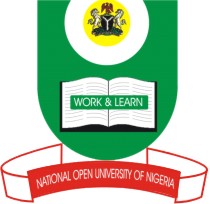 NATIONAL OPEN UNIVERSITY OF NIGERIA14/16 AHMADU BELLO WAY, VICTORIA ISLAND, LAGOSSCHOOL OF SCIENCE AND TECHNOLOGYJUNE/JULY EXAMINATIONCOURSE CODE: DAM401COURSE TITLE: ORACLE APPLICATION (2 UNITS)TIME ALLOWED: 21/2 HOURSINSTRUCTION: ANSWER ANY FOUR QUESTIONS IN ALL1a.	Write short note on“DroppingTablespaces”.			(7.5 marks)1b	Write short notes on DML and DDL Locks.				(10 marks)2a.	Explain 2 modes of locking in a multiuser database.			(7.5 marks)2b.	Differentiate between View and Index.				(10marks)3a.	Discuss any five responsibilities of a Database Administrator.	(10 marks)3b	Define physical and logical storage.					(7.5 marks)4a.	Describe any five Oracle datatypes.					(10 marks)4b.	Differentiate between the 3 different types of Locks in a tabular form. (7.5 marks)5a.	Write short note on the following with examplesData definition language (DDL).	(3.5 marks)Data manipulation language (DML).	(3.5 marks)Data control language (DCL).		(3.5 marks)5b.	Itemize 7 categories of failures.	(7 marks)6a.	Differentiate between the Data concurrency and Data consistency. (12 marks)6b.	Write short note on controlfile. (5.5 marks)